ママの笑顔がいちばん！～小学校入学を見据えて楽しむ子育て～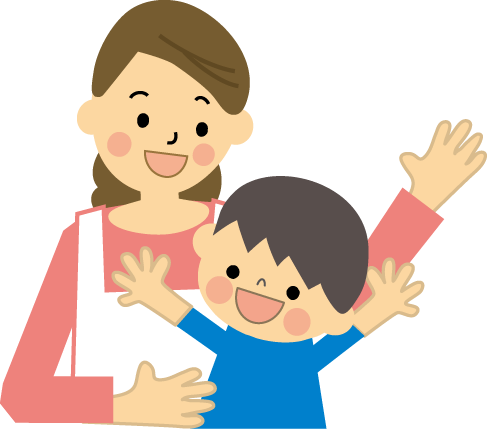 と、茶話会のお誘い　寒さも少しずつ厳しくなり、本格的な冬の訪れを感じられる頃となりました。さて、下記日程において、当園保護者の皆さま向けの講演会を開催いたします。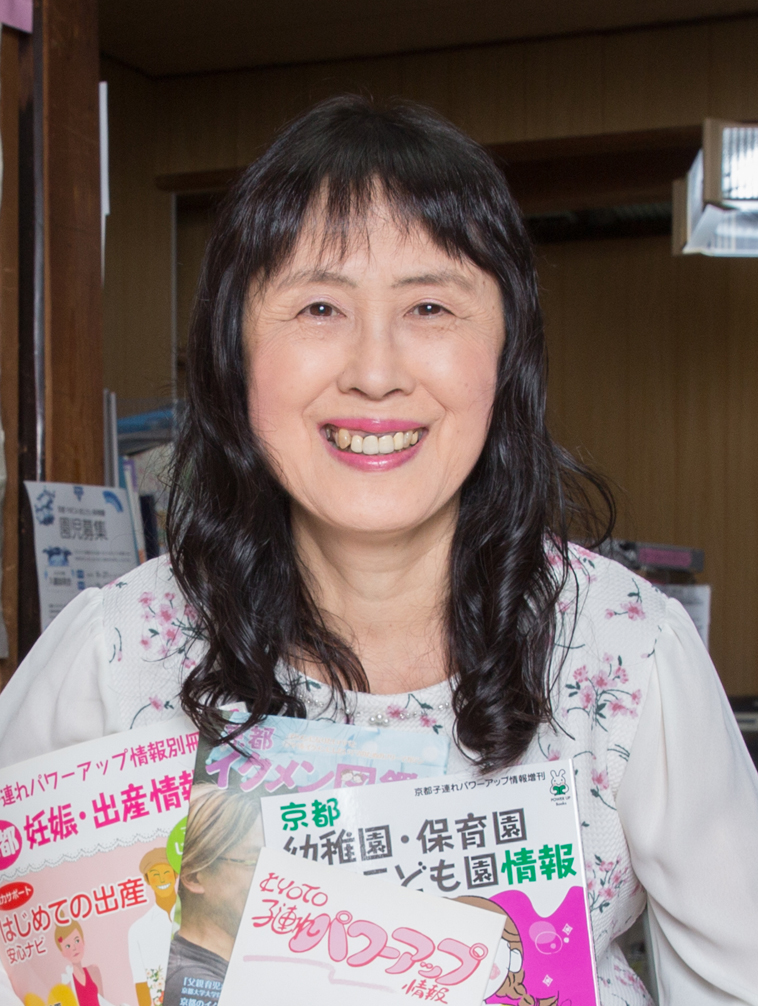 子どもとの毎日は、思った通りに進まないことやストレスもありますが、しんどいことも楽しみにかえて毎日を楽しめるヒントになると良いなと思っています。パパとママの子育て方針の違いが与える子どもへの影響や、未就学時期にご家庭ではどのようなかかわりを意識するとよいのかなど、たくさんの子育て家庭を取材してきた丸橋先生ならではのトークをお楽しみください。質疑応答の時間もあります。調理グループからは温かい飲み物とお茶菓子をご用意しますので、ほっこりゆっくりお話しできる機会として、お気軽にお越しください。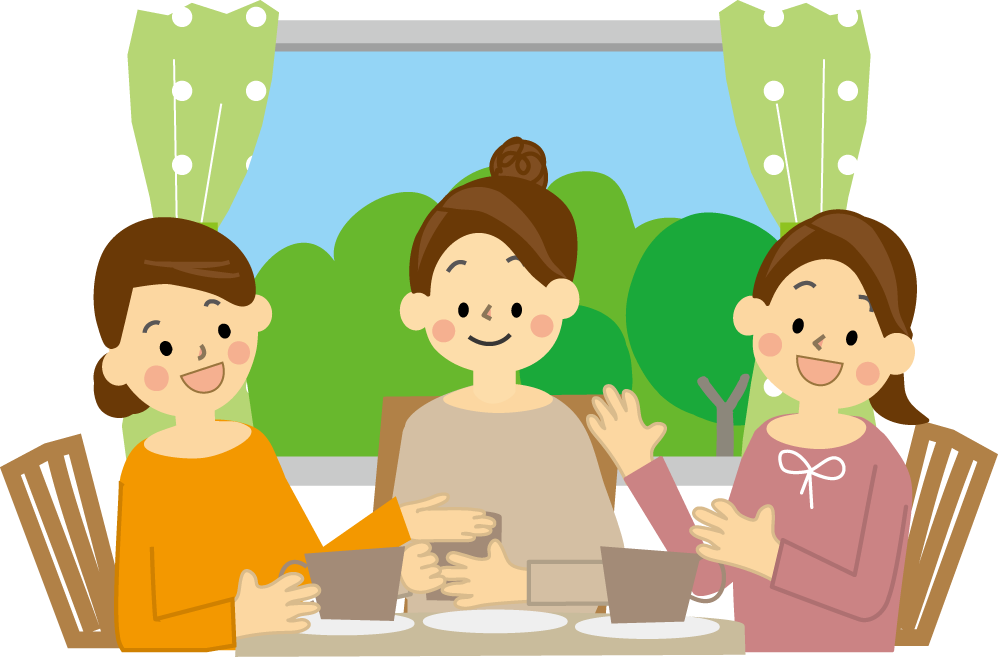 日時：１月１８日（土）
10:00～12:00会場：ちいさなおうち保育園 ホール